День в нашем детском саду - всегда радость, искренний смех ребят, чудеса, необычные приключения, которые всегда заканчиваются волшебством.
Вот и эта неделя заканчивалась в садике, как всегда необычно и с творческим подходом. 28 июля прошла «Шляпная пятница».
    Целью было создание доброжелательной, эмоциональной атмосферы от совместного творчества детей и их родителей, формирование чувства уверенности в себе, чтобы дети были смелыми и не боялись показать свои творческие навыки.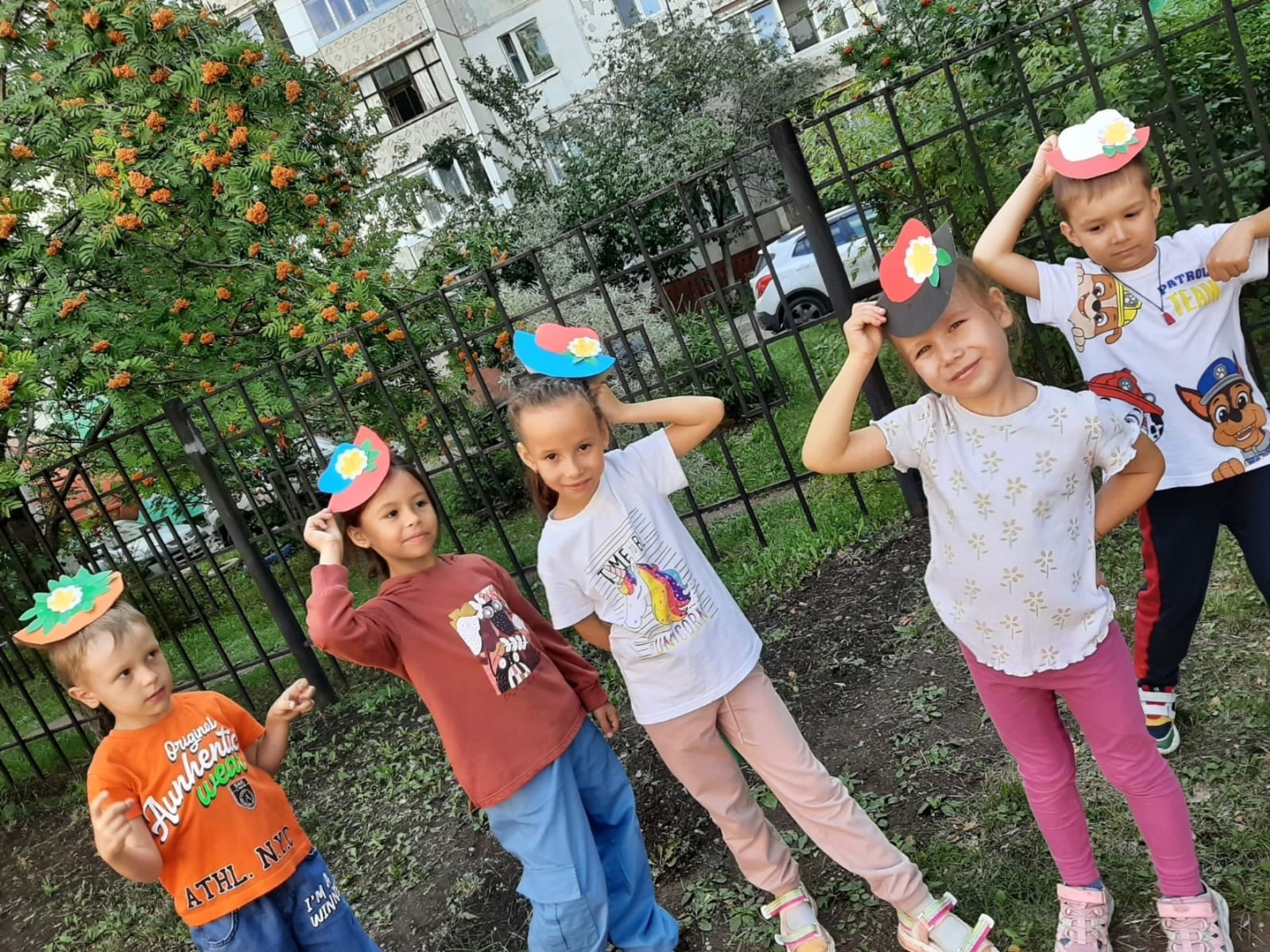 